Outpatient Referral	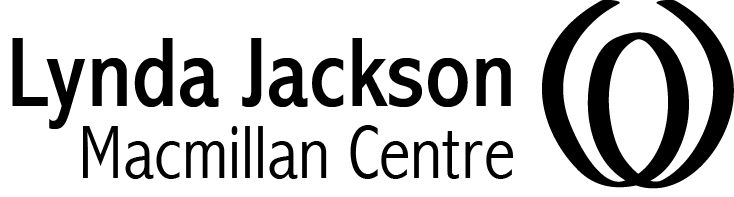 Please turn over to identify which service is required   Complementary therapy referrals: Due to the long waiting list, we can currently only accept new referrals for patients who meet the urgent referral criteria.MVCC Oncology Consultant: Dr/Prof 	Hospital no:      	MVCC  NHS patient      Private patientCounselling and complementary therapy are only available to patients (or their carers) under the care of a MVCC oncologist. Patients who do not meet the eligibility criteria may be able to attend relaxation classes, be offered the Therapy Network list and national programmes, eg, LGFB, HOPE etc. Please check if you are not sure.Details 	 Patient     Carer First name: 	     	Last name:       Male    Female	Date of birth:      Address: 	     	     	Postcode:      Home tel: 	     	Work tel:      Mobile tel: 	     	Can message 	 Yes  No
		be left? GP detailsName: 	     Address: 	     Postcode: 	     Clinical detailsDiagnosis/site of disease:      Current treatment (if any):  Radiotherapy	LA:      	Appt time:      	Date started:       	Date completed:       Chemotherapy			Date started:       	Date completed:       Hormone treatment	 Ward:      	 Other:       ImmunotherapyPerson completing this referral formName (please print):      	Position:      	Telephone:      	Date:      	Referred by (if different from above): Name:      	Position:      	Telephone:      	CounsellingHas the patient had counselling at the LJMC before? 	 Yes    NoOver the last week?     1      2      3      4      5      6      7      8      9      10No distress                                                                            Extreme distressPlease tick below any issues for which the patient is seeking help:  anxiety 	 depression	 concerns about death	 body image concerns uncertainty re future 	 poor self-confidence	 panic attacks 	 relationship problems sleep problems	 fear of treatment 	 other:      Has the person referred consented to be contacted about counselling? 	 Yes    NoAn assessment appointment has been made:	Date:      	 Time:       	Therapist:      Has the patient been given the Counselling leaflet (PI46)?: 	 Yes    NoIs the patient interested in Art Psychotherapy? 	 Individual      GroupComplementary therapyHas the patient had therapies at the LJMC before? 	 Yes    NoWould the patient prefer to attend: 	 	During their course of treatment (give dates on p1)
(only available to radiotherapy and/or geographically distant patients) 	 	After their course of treatment ends (give dates on p1)	 	Prepared to take short notice cancellation 
(no guarantee there will be one)Any preference for a particular therapy? 	 Aromatherapy
	 Reflexology
	 Indian head massage
	 Reiki
	 No preferenceReason for referral Support to undergo/complete treatment Support to adjust after treatment endsPlease also tick any of the following which apply:  anxiety	 depression 	 muscle tension 	 insomnia	 pain fatigue 	 headaches 	 constipation 	 nausea 	 hot flushesHas the patient been told about the Relaxation Classes? 	 Yes    NoHas the patient been told about the Ear Acupuncture Service (if appropriate)? 	 Yes    NoHas the patient been told about HOPE/Take Control? 	 Yes    NoHas the patient been given the Complementary Therapy leaflet (PI16)?: 	 Yes    NoFor LJMC staff only: CommentsA first appointment has been made:	Date:      	 Time:       	Therapist:      